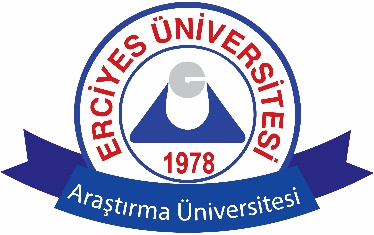 T.C.Erciyes ÜniversitesiSağlık Bilimleri Enstitüsü2022-2023 Eğitim Öğretim Yılı Güz Yarıyılı YÖK 100-2000 Doktora BurslarıBaşvuru FormuT.C.Erciyes ÜniversitesiSağlık Bilimleri Enstitüsü2022-2023 Eğitim Öğretim Yılı Güz Yarıyılı YÖK 100-2000 Doktora BurslarıBaşvuru FormuT.C.Erciyes ÜniversitesiSağlık Bilimleri Enstitüsü2022-2023 Eğitim Öğretim Yılı Güz Yarıyılı YÖK 100-2000 Doktora BurslarıBaşvuru FormuT.C.Erciyes ÜniversitesiSağlık Bilimleri Enstitüsü2022-2023 Eğitim Öğretim Yılı Güz Yarıyılı YÖK 100-2000 Doktora BurslarıBaşvuru Formu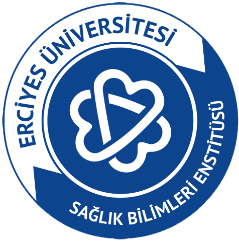 Aday Adı ve Soyadı Aday Adı ve Soyadı T.C. Kimlik Numarası Enstitü No ( Kayıtlı İse )Enstitü No ( Kayıtlı İse )Anabilim Dalı ( Kayıtlı İse )e-postae-postaTel Açık adres:Açık adres:Açık adres:Açık adres:Açık adres:Açık adres:Açık adres:Yüksek Lisans ( Üniversite Adı ve Mezuniyet yılı )( 5 yıllık fakülte mezunları; Veteriner, Tıp, Diş, Eczacılık-5 yıllık dahil  )Yüksek Lisans ( Üniversite Adı ve Mezuniyet yılı )( 5 yıllık fakülte mezunları; Veteriner, Tıp, Diş, Eczacılık-5 yıllık dahil  )----------------------------------------------------------------------------------------------------------------------------------------------------------------------------Y.Lisans Başarı Notu( diploma/transkript sadece 100 sistem yazılı değil ise YÖK dönüşüm tablosuna göre karşılığı yazılmalıdır )Y.Lisans Başarı Notu( diploma/transkript sadece 100 sistem yazılı değil ise YÖK dönüşüm tablosuna göre karşılığı yazılmalıdır )-------------/-----------ALES Sayısal Notu       ( 23 Ağustos 2017 tarihinden sonraki belgeler geçerlidir  )         ALES Sayısal Notu       ( 23 Ağustos 2017 tarihinden sonraki belgeler geçerlidir  )         ------------------/---------------------------------/---------------Yabancı Dil  Sınavı Adı(  e- YDS, YDS, KPDS, ÜDS ve YÖKDİL5 yıl-23 Ağustos 2017 tarihinden sonraki belgeler geçerlidir  Bunların dışındaki kabul edilen sınav puanları son iki yıl içerisinde alınmış olmalıdır ) Yabancı Dil  Sınavı Notu Yabancı Dil  Sınavı Adı(  e- YDS, YDS, KPDS, ÜDS ve YÖKDİL5 yıl-23 Ağustos 2017 tarihinden sonraki belgeler geçerlidir  Bunların dışındaki kabul edilen sınav puanları son iki yıl içerisinde alınmış olmalıdır ) Yabancı Dil  Sınavı Notu ------------------------------------/------------T.C. Vatandaşıyım        T.C. Vatandaşıyım        T.C. Vatandaşıyım        T.C. Vatandaşıyım        T.C. Vatandaşıyım        T.C. Vatandaşıyım        T.C. Vatandaşıyım        Yüksek Lisans Mezunuyum    Yüksek Lisans Mezunuyum    Yüksek Lisans Mezunuyum    Doktora programına kayıtlı öğrenciyim   Doktora programına kayıtlı öğrenciyim   Doktora programına kayıtlı öğrenciyim   Doktora programına kayıtlı öğrenciyim   YÖK 100/2000 Doktora Burs programına kayıtlı öğrenci değilim     YÖK 100/2000 Doktora Burs programına kayıtlı öğrenci değilim     YÖK 100/2000 Doktora Burs programına kayıtlı öğrenci değilim     YÖK 100/2000 Doktora Burs programına kayıtlı öğrenci değilim     YÖK 100/2000 Doktora Burs programına kayıtlı öğrenci değilim     YÖK 100/2000 Doktora Burs programına kayıtlı öğrenci değilim     YÖK 100/2000 Doktora Burs programına kayıtlı öğrenci değilim     ANABİLİM DALI       ANABİLİM DALI       DOKTORA PROGRAMI DOKTORA PROGRAMI DOKTORA PROGRAMI DOKTORA PROGRAMI DOKTORA PROGRAMI Tıbbi BiyolojiTıbbi BiyolojiMoleküler Onkoloji ve Kanser Araştırmaları Moleküler Onkoloji ve Kanser Araştırmaları Moleküler Onkoloji ve Kanser Araştırmaları Moleküler Onkoloji ve Kanser Araştırmaları Moleküler Onkoloji ve Kanser Araştırmaları Moleküler Biyoloji ve Genetik 
(Gen tedavisi ve Genom Çalışmaları)Moleküler Biyoloji ve Genetik 
(Gen tedavisi ve Genom Çalışmaları)İnsan Beyni ve Nörobilim         İnsan Beyni ve Nörobilim         İnsan Beyni ve Nörobilim         İnsan Beyni ve Nörobilim         İnsan Beyni ve Nörobilim         Sağlık Bilimleri Enstitüsü Müdürlüğüne,             Erciyes Üniversitesi Sağlık Bilimleri Enstitüsü için yukarıda belirlediğim YÖK 100-2000 Doktora Burs Programına başvurmak istiyorum.  Başvuru için istenen şartları sağladığımı ve beyanımın doğru olduğunu, aksi halde başvurumun geçersiz olacağını ve burstan faydalanacak uygun adayların YÖK tarafından belirleneceğini kabul ve beyan ederim.              Başvuruda istenen belgeler ekte sunulmuştur.              Gereğini arz ederim.                                                                                                                                                    … / 09 / 20…..                                                                                                               İmza                                                                                                             Ad  ve soyadıSağlık Bilimleri Enstitüsü Müdürlüğüne,             Erciyes Üniversitesi Sağlık Bilimleri Enstitüsü için yukarıda belirlediğim YÖK 100-2000 Doktora Burs Programına başvurmak istiyorum.  Başvuru için istenen şartları sağladığımı ve beyanımın doğru olduğunu, aksi halde başvurumun geçersiz olacağını ve burstan faydalanacak uygun adayların YÖK tarafından belirleneceğini kabul ve beyan ederim.              Başvuruda istenen belgeler ekte sunulmuştur.              Gereğini arz ederim.                                                                                                                                                    … / 09 / 20…..                                                                                                               İmza                                                                                                             Ad  ve soyadıSağlık Bilimleri Enstitüsü Müdürlüğüne,             Erciyes Üniversitesi Sağlık Bilimleri Enstitüsü için yukarıda belirlediğim YÖK 100-2000 Doktora Burs Programına başvurmak istiyorum.  Başvuru için istenen şartları sağladığımı ve beyanımın doğru olduğunu, aksi halde başvurumun geçersiz olacağını ve burstan faydalanacak uygun adayların YÖK tarafından belirleneceğini kabul ve beyan ederim.              Başvuruda istenen belgeler ekte sunulmuştur.              Gereğini arz ederim.                                                                                                                                                    … / 09 / 20…..                                                                                                               İmza                                                                                                             Ad  ve soyadıSağlık Bilimleri Enstitüsü Müdürlüğüne,             Erciyes Üniversitesi Sağlık Bilimleri Enstitüsü için yukarıda belirlediğim YÖK 100-2000 Doktora Burs Programına başvurmak istiyorum.  Başvuru için istenen şartları sağladığımı ve beyanımın doğru olduğunu, aksi halde başvurumun geçersiz olacağını ve burstan faydalanacak uygun adayların YÖK tarafından belirleneceğini kabul ve beyan ederim.              Başvuruda istenen belgeler ekte sunulmuştur.              Gereğini arz ederim.                                                                                                                                                    … / 09 / 20…..                                                                                                               İmza                                                                                                             Ad  ve soyadıSağlık Bilimleri Enstitüsü Müdürlüğüne,             Erciyes Üniversitesi Sağlık Bilimleri Enstitüsü için yukarıda belirlediğim YÖK 100-2000 Doktora Burs Programına başvurmak istiyorum.  Başvuru için istenen şartları sağladığımı ve beyanımın doğru olduğunu, aksi halde başvurumun geçersiz olacağını ve burstan faydalanacak uygun adayların YÖK tarafından belirleneceğini kabul ve beyan ederim.              Başvuruda istenen belgeler ekte sunulmuştur.              Gereğini arz ederim.                                                                                                                                                    … / 09 / 20…..                                                                                                               İmza                                                                                                             Ad  ve soyadıSağlık Bilimleri Enstitüsü Müdürlüğüne,             Erciyes Üniversitesi Sağlık Bilimleri Enstitüsü için yukarıda belirlediğim YÖK 100-2000 Doktora Burs Programına başvurmak istiyorum.  Başvuru için istenen şartları sağladığımı ve beyanımın doğru olduğunu, aksi halde başvurumun geçersiz olacağını ve burstan faydalanacak uygun adayların YÖK tarafından belirleneceğini kabul ve beyan ederim.              Başvuruda istenen belgeler ekte sunulmuştur.              Gereğini arz ederim.                                                                                                                                                    … / 09 / 20…..                                                                                                               İmza                                                                                                             Ad  ve soyadıSağlık Bilimleri Enstitüsü Müdürlüğüne,             Erciyes Üniversitesi Sağlık Bilimleri Enstitüsü için yukarıda belirlediğim YÖK 100-2000 Doktora Burs Programına başvurmak istiyorum.  Başvuru için istenen şartları sağladığımı ve beyanımın doğru olduğunu, aksi halde başvurumun geçersiz olacağını ve burstan faydalanacak uygun adayların YÖK tarafından belirleneceğini kabul ve beyan ederim.              Başvuruda istenen belgeler ekte sunulmuştur.              Gereğini arz ederim.                                                                                                                                                    … / 09 / 20…..                                                                                                               İmza                                                                                                             Ad  ve soyadı